МУЗЫКАЛЬНЫЙ СПЕКТАКЛЬ «МУХА-ЦОКОТУХА»22 мая в нашей школе прошло музыкально-театрализованное представление по сказке К.И. Чуковского «Муха-Цокотуха».Действие на сцене захватило зрителей – школьников и родителей. Всем знакомая сказка ожила!Потрясающие декорации, мастерская игра талантливых ребят позволила зрителям окунуться в сказочную атмосферу, наполненную музыкой, детскими звонкими голосами, их самоотверженной игрой, чистыми и искренними чувствами. Ребята вживались в роли спектакля, как настоящие артисты. Модница – красавица Муха, веселые Бабочки, озорные Жучки танцевали и пели. А жуткий злодей Паук и храбрый Комарик вступили в настоящий бой под «Танец с саблями». Ну и конечно, как и должно быть в сказке, все закончилось веселым пирогом и хороводом. Одним словом, праздник удался!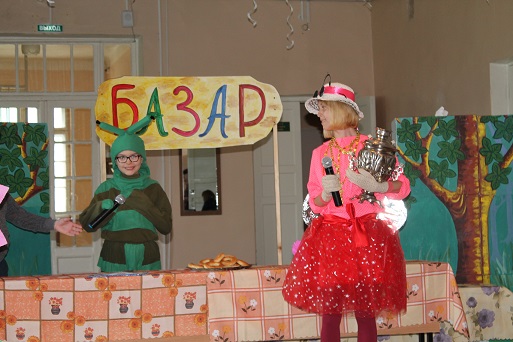 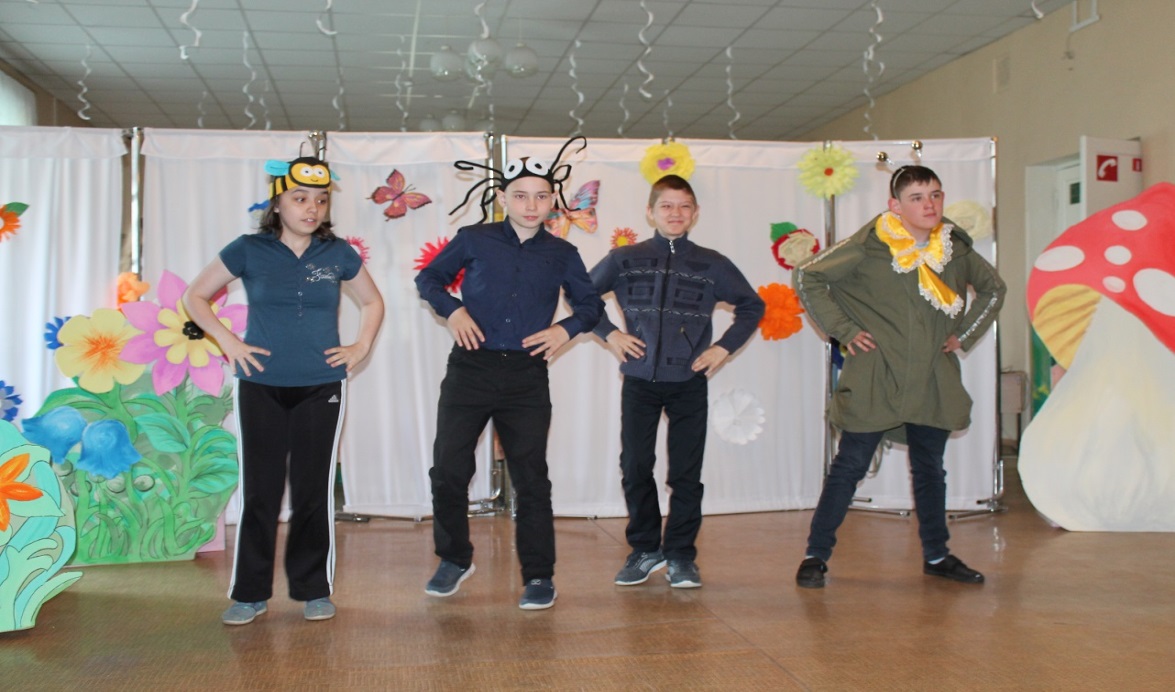 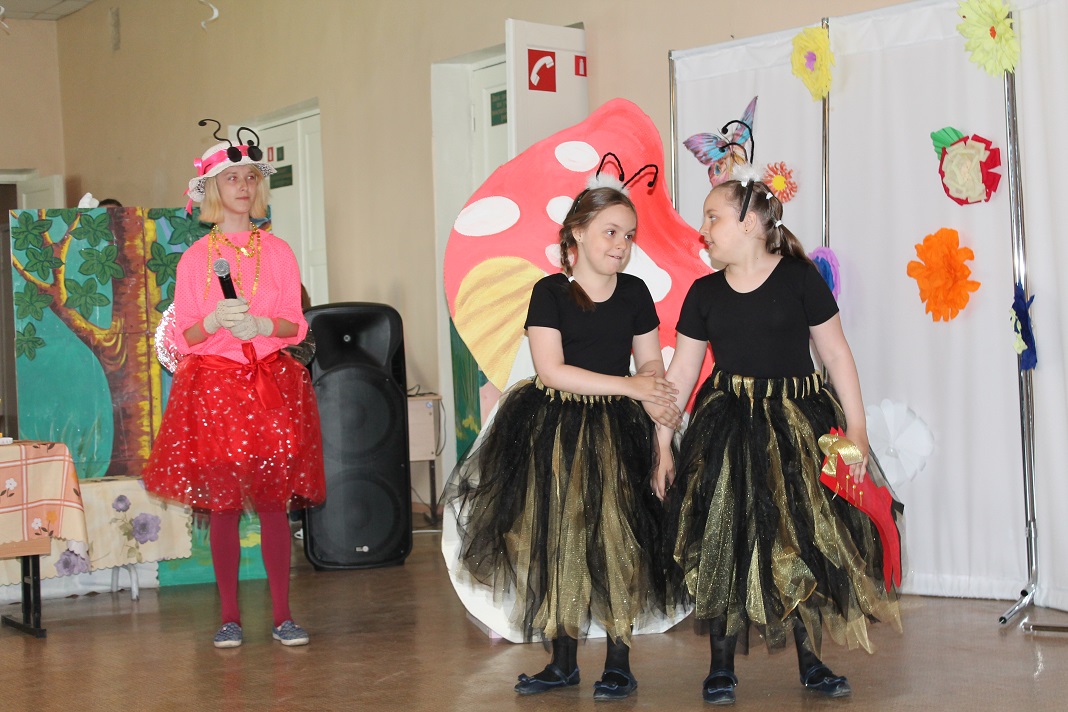 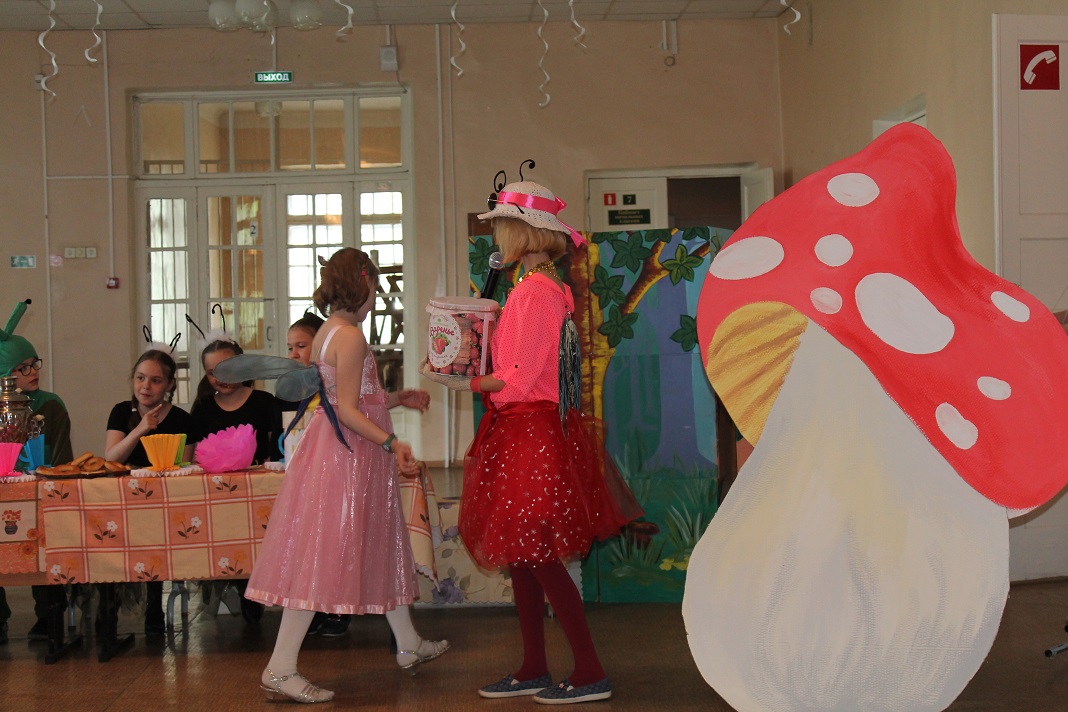 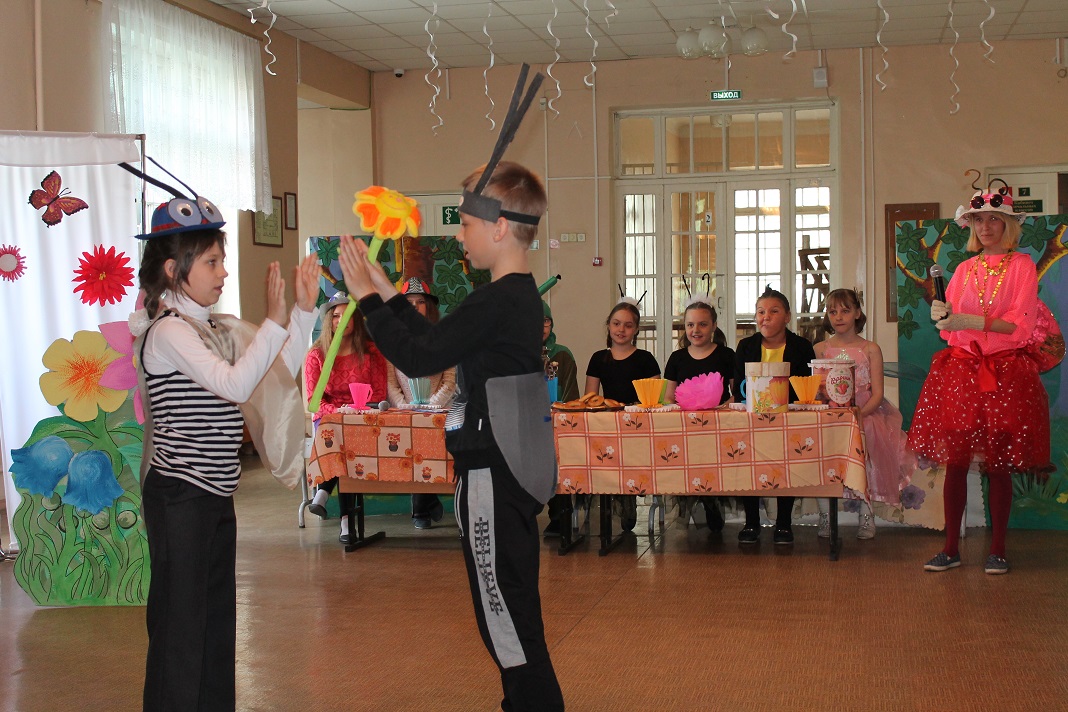 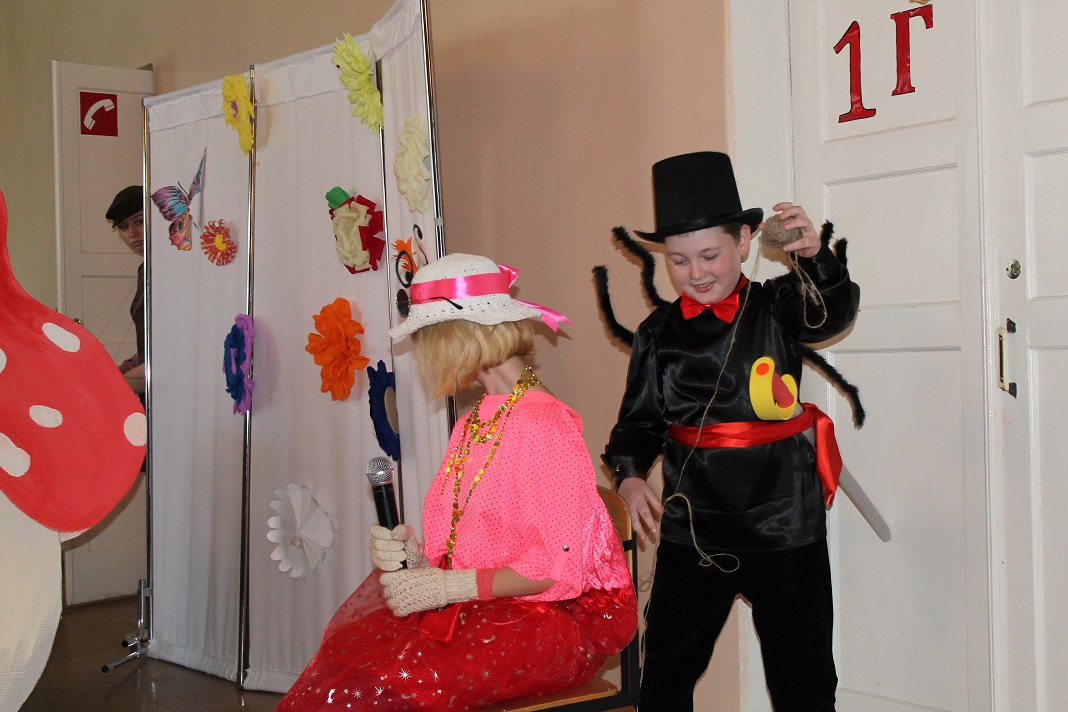 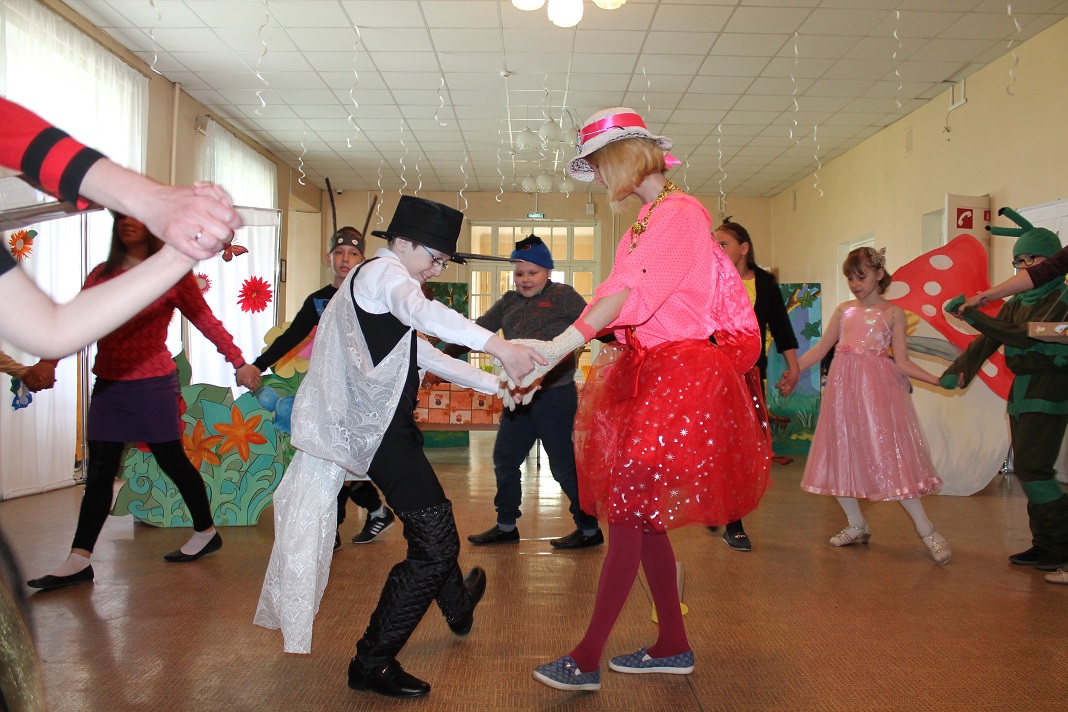 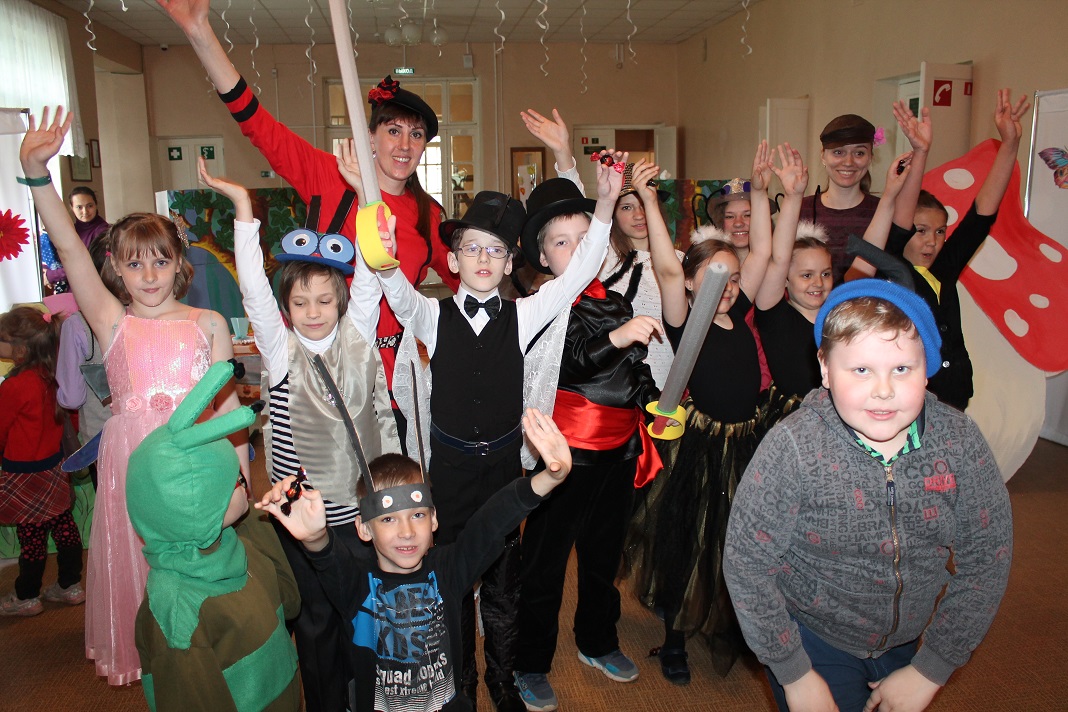 